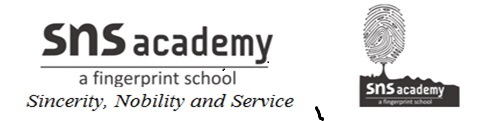                         GRADE-8 IIIrd lang.                        HOMEWORK-8                        MARKS-20                        DATE-3-9-20                                        HINDI                                    DOS-6-9-20 1. निम्नलिखित गद्यांश को पढ़्कर नीचे दिए गए प्रश्नों के उत्तर लिखिए –     समय बहुत मूल्यवान होता है। यह बीत जाए तो लाखों-करोड़ों रुपये खर्च करके भी इसे वापस नहीं लाया जा सकता। इस संसार में जिसने भी समय की कद्र की है, उसने सुख के साथ जीवन गुजारा है और जिसने समय की बर्बादी की, वह खुद ही बर्बाद हो गया है। समय का मूल्य उस खिलाड़ी से पूछिए, जो सेकंड के सौवे हिस्से से पदक चूक गया हो। स्टेशन पर खड़ी रेलगाड़ी एक मिनट के विलंब से छूट जाती है। आजकल तो कई विद्यालयों में देरी से आने पर विद्यालय में प्रवेश भी नहीं करने दिया जाता। छात्रों को तो समय का मूल्य और भी अच्छी तरह समझ लेना चाहिए, क्योंकि इस जीवन की कद्र करके वे अपने जीवन के लक्ष्य को पा सकते हैं।क)  उपरोक्त गद्यांश में कीमती किसे माना गया है?ख) किसने सुख के साथ जीवन गुजारा ?ग) सेकंड के सौवें हिस्से से पदक कौन चूक जाता है?घ) छात्रों को समय की कद्र करने से क्या लाभ होता है?2. निम्नलिखित शब्दों के अर्थ लिखिए :  क) मशहूर -  ख) रवाना किया- ग) आपबीती- घ) यकीन-   ङ) मंजूर- च)चकित रह  
 छ)मुश्किल​ ज)धूमधाम ​